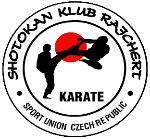 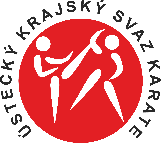 Krajský pohár karate mládeže – SPORT UNION Přípravný turnaj mládeže na mistrovství Ústeckého krajePořadatel:                      SPORT UNION z.s. Ústí nad LabemDatum konání:               24.2.2024Místo konání:                 Základní škola Rabasova 3282/3, 400 11 Ústí nad LabemStartují:                           pouze závodníci Ústeckého svazu karateŘeditel soutěže:            Josef Rajchert jun, rajchertjosef@gmail.comHlavní rozhodčí:            Dan DrábekÚsek STK:                       David BázlerLékař:                              zajišťuje pořadatelKategorie:                       kata  8. -7. kyu / 6.- 4. kyu	                             do 7 let, 8-9 let, 10-11 let, 12-15 let chlapci/dívkyStartovné:                      Členové klubu SPORT UNION – 50,-kč/osoba                                         Ostatní závodníci – 100,-kč/osobaPřihlášky:                        přihlášení přes databázi:			     https://www.cubu.info/cesky-svaz-karate/akce                                         nejpozději do 22.4.2024 do 24 hodin. Dle soutěžního řádu – zástupce klubů, který má přístup do databáze ČSKe, stvrzuje přihlášením závodníků na soutěž, že má od zákonných zástupců každého závodníka souhlas k přihlášení na soutěž a každý závodník má platnou lékařskou prohlídku, na základě které se může závodů zúčastnit.Kumite sparing je určen pro závodníky od 8. do 4. kyu BRHČasový harmonogram: 9:00 - 9:30 – zahájení, prezence kata9:30 – 11:30 – soutěž kata12:00 – 13:30 – kumite sparing